                                 «Утверждаю»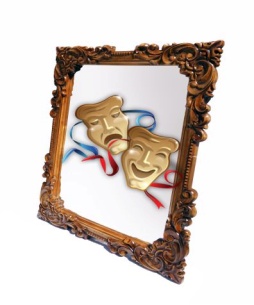 Начальник Управления культуры администрации Миасского городского округа________________ Д.Е.МихеевПоложение о проведении VI городского театрального фестиваля «Зеркало сцены - 2022» среди учреждений культуры Миасского городского округаОрганизаторы и учредители:Управление культуры Администрации Миасского городского округаМуниципальное бюджетное учреждение Центр досуга «Строитель»2. Цели и задачи фестиваля:- художественное и нравственное воспитание подрастающего поколения
- популяризация театрального творчества;
- выявление новых талантливых коллективов, режиссеров, педагогов, художников, исполнителей;
- пропаганда театрального искусства как живого человеческого общения;
- стимулирование творческого роста театральных коллективов;
- развитие ассоциативного мышления и творческого воображения;- воспитание эмоциональности и коммуникативности, толерантности и психологического взаимодействия;3. Номинации:- спектакль (до 60 мин.) - моно – спектакль (до 30-45 мин.)
- кукольный спектакль (до 60 мин)- литературно-музыкальная композиция (до 15 мин.)4. Критерии оценки:раскрытие идеи произведения оригинальность актерское мастерствоактерский ансамбльрежиссерское решение (сценография, музыкальное оформление, костюм, пластика, и т.д.)           5. Возрастные категории участников:детский театр (до 14 лет);молодежный театр (до 35 лет);взрослая категория (от 36 лет);смешанная категория (разновозрастная).6. Условия участия в фестивале:Для участия в конкурсе от каждого коллектива предоставляется 1 постановка.ОБЯЗАТЕЛЬНО наличие театральной программки на бумажном носителе в день показа постановки. Обязательная часть программки - название коллектива, возрастная категория (см. пункт 5), автор пьесы, жанр и название спектакля, действующие лица и исполнители, информация о продолжительности постановки.Заявка по форме в электронном виде с продолжительностью постановки.7. Сроки подачи заявок и место проведения фестиваля:Городской театральный фестиваль «Зеркало сцены - 2022» состоится  16 апреля на площадке ЦД «Строитель» (время сообщим позднее).  Заявки принимаются в электронном виде по форме (приложение 1) на почту Центра досуга «Строитель» cd_stroitel@mail.ru  в срок до 10 апреля 2022 года.8. Награждение: Награждение участников фестиваля «Зеркало сцены» за 2021 и 2022 год состоится 23 АПРЕЛЯ в ЦД «СТРОИТЕЛЬ» на зональном туре областного конкурса театров малых форм «Театральная весна – 2022». (время награждения сообщим позднее)Дипломы будут вручены всем участникам фестиваля на сцене Центра досуга «Строитель».Состав жюри формируется Управлением культуры АМГО.  Жюри оставляет за собой право присуждать дополнительные  номинации.По всем вопросам обращаться по телефону 8 (3513) 24-17-83. Тюрина Ольга Сергеевна, Хлызова Лилия АлександровнаПриложение № 1 к положению Городского театрального фестиваля«Зеркало сцены – 2022»ЗАЯВКАна участие в VI городском театральном фестивале«Зеркало сцены - 2022»1. Наименование учреждения (от которого выставляется коллектив или участник)2. Название коллектива (или Ф.И.О.  участника)3. Возрастная категория участников (см. положение, пункт 5)4. Ф.И.О. руководителя 5. Жанровое направление постановки (обязательно к заполнению)6. Название спектакля или постановки7. Продолжительность постановки для составления тайминга8. Контакты руководителя (номер телефона и электронная почта обязательно для обратной связи)Все  разделы  обязательны к заполнению. Будьте внимательны в оформлении заявки!Организаторы обязуются не распространять ваши личные данные!